		Муниципальное бюджетное учреждение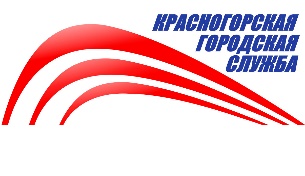 «Красногорская городская служба»   ________________________________________________________________________________143405, Московская обл., Красногорский р-н, д. Гольево, ул. Центральная, д. 1УФК по Московской области (ФУА го Красногорск (МБУ «КГС» л\сч 20243002613)р/с 03234643467440004800 ГУ БАНКА РОССИИ по ЦФООГРН 1135024007073 ИНН 5024140006 КПП 502401001БИК 004525987, ОКТМО 46744000Информация по аварийно-диспетчерским службам МБУ «КГС» АДС №1 8-985-007-69-09; 8-991-687-05-40.№ППАдрес МКД1Красногорск г, Аристово д, 18 А2Красногорск г, Аристово д, Весенняя ул, 33Красногорск г, Аристово д, Весенняя ул, 44Красногорск г, Аристово д, Светлая ул, 115Красногорск г, Аристово д, Светлая ул, 136Красногорск г, Аристово д, Светлая ул, 217Красногорск г, Аристово д, Светлая ул, 258Красногорск г, Аристово д, Светлая ул, 279Красногорск г, Аристово д, Светлая ул, 810Красногорск г, Аристово д, Тихий пер, 111Красногорск г, Архангельское п, 112Красногорск г, Архангельское п, 1013Красногорск г, Архангельское п, 1114Красногорск г, Архангельское п, 1215Красногорск г, Архангельское п, 1416Красногорск г, Архангельское п, 1517Красногорск г, Архангельское п, 1618Красногорск г, Архангельское п, 1719Красногорск г, Архангельское п, 220Красногорск г, Архангельское п, 2021Красногорск г, Архангельское п, 2122Красногорск г, Архангельское п, 2223Красногорск г, Архангельское п, 2324Красногорск г, Архангельское п, 2425Красногорск г, Архангельское п, 2526Красногорск г, Архангельское п, 2627Красногорск г, Архангельское п, 2728Красногорск г, Архангельское п, 2929Красногорск г, Архангельское п, 3030Красногорск г, Архангельское п, 3131Красногорск г, Архангельское п, 3232Красногорск г, Архангельское п, 3333Красногорск г, Архангельское п, 3434Красногорск г, Архангельское п, 3635Красногорск г, Архангельское п, 3836Красногорск г, Архангельское п, 3937Красногорск г, Архангельское п, 438Красногорск г, Архангельское п, 539Красногорск г, Архангельское п, 640Красногорск г, Архангельское п, 741Красногорск г, Архангельское п, 842Красногорск г, Архангельское п, Архитектора Тюрина ул, 143Красногорск г, Вокзальная ул, 144Красногорск г, Вокзальная ул, 1945Красногорск г, Вокзальная ул, 19 А46Красногорск г, Вокзальная ул, 19 Б47Красногорск г, Вокзальная ул, 19 В48Красногорск г, Вокзальная ул, 249Красногорск г, Вокзальная ул, 350Красногорск г, Вокзальная ул, 451Красногорск г, Вокзальная ул, 552Красногорск г, Вокзальная ул, 653Красногорск г, Гаврилково д, ЭЖК Эдем тер, 1 кв-л, 354Красногорск г, Гаврилково д, ЭЖК Эдем тер, 20 кв-л, 455Красногорск г, Гаврилково д, ЭЖК Эдем тер, 20 кв-л, 556Красногорск г, Гаврилково д, ЭЖК Эдем тер, 2 кв-л, 157Красногорск г, Гаврилково д, ЭЖК Эдем тер, 3 кв-л, 258Красногорск г, Гольево д, Колхозная ул, 159Красногорск г, Гольево д, Колхозная ул, 260Красногорск г, дачного хозяйства "Архангельское" п, 161Красногорск г, дачного хозяйства "Архангельское" п, 1062Красногорск г, дачного хозяйства "Архангельское" п, 263Красногорск г, дачного хозяйства "Архангельское" п, 364Красногорск г, дачного хозяйства "Архангельское" п, 465Красногорск г, дачного хозяйства "Архангельское" п, 566Красногорск г, дачного хозяйства "Архангельское" п, 767Красногорск г, дачного хозяйства "Архангельское" п, 868Красногорск г, Дмитровское с, Колхозная ул, 92 А69Красногорск г, Дмитровское с, Молодежная ул, 770Красногорск г, Дмитровское с, Молодежная ул, 871Красногорск г, Дмитровское с, Молодежная ул, 972Красногорск г, Дмитровское с, Садовая ул, 173Красногорск г, Дмитровское с, Садовая ул, 274Красногорск г, Дмитровское с, Садовая ул, 375Красногорск г, Заводская ул, 1776Красногорск г, Заводская ул, 277Красногорск г, Заводская ул, 2278Красногорск г, Заводская ул, 2379Красногорск г, Заводская ул, 2480Красногорск г, Ильинский б-р, 481Красногорск г, Ильинский б-р, 982Красногорск г, Ильинский туп, 1183Красногорск г, Ильинский туп, 1384Красногорск г, Ильинское с, Ленина ул, 585Красногорск г, Ильинское-Усово п, Верхняя Стройка ул, 1686Красногорск г, Ильинское-Усово п, Верхняя Стройка ул, 1787Красногорск г, Ильинское-Усово п, Верхняя Стройка ул, 1888Красногорск г, Ильинское-Усово п, Верхняя Стройка ул, 689Красногорск г, Ильинское-Усово п, Верхняя Стройка ул, 790Красногорск г, Ильинское-Усово п, Верхняя Стройка ул, 891Красногорск г, Ильинское-Усово п, Верхняя Стройка ул, 8 А92Красногорск г, Ильинское-Усово п, Верхняя Стройка ул, 8 Б93Красногорск г, Ильинское-Усово п, Верхняя Стройка ул, 8 В94Красногорск г, Ильинское-Усово п, Новый поселок ул, 195Красногорск г, Ильинское-Усово п, Новый поселок ул, 11 А96Красногорск г, Ильинское-Усово п, Новый поселок ул, 11 Б97Красногорск г, Ильинское-Усово п, Новый поселок ул, 298Красногорск г, Ильинское-Усово п, Новый поселок ул, 399Красногорск г, Ильинское-Усово п, Новый поселок ул, 4100Красногорск г, Ильинское-Усово п, Новый поселок ул, 5101Красногорск г, Ильинское-Усово п, Новый поселок ул, 5 А102Красногорск г, Ильинское-Усово п, Новый поселок ул, 8 А103Красногорск г, Ильинское-Усово п, Центральная Усадьба ул, 1104Красногорск г, Ильинское-Усово п, Центральная Усадьба ул, 2105Красногорск г, им Зверева ул, 8106Красногорск г, Инженерный 1 п, 1107Красногорск г, Инженерный 1 п, 12108Красногорск г, Инженерный 1 п, 2109Красногорск г, Инженерный 1 п, 3110Красногорск г, Инженерный 1 п, 4111Красногорск г, Инженерный 1 п, 5112Красногорск г, Инженерный 1 п, 51113Красногорск г, Инженерный 1 п, 6114Красногорск г, Инженерный 1 п, 7115Красногорск г, Истра п, 1116Красногорск г, Истра п, 11117Красногорск г, Истра п, 12118Красногорск г, Истра п, 13119Красногорск г, Истра п, 14120Красногорск г, Истра п, 15121Красногорск г, Истра п, 16122Красногорск г, Истра п, 17123Красногорск г, Истра п, 18124Красногорск г, Истра п, 19125Красногорск г, Истра п, 2126Красногорск г, Истра п, 20127Красногорск г, Истра п, 21128Красногорск г, Истра п, 22129Красногорск г, Истра п, 3130Красногорск г, Истра п, 4131Красногорск г, Истра п, 5132Красногорск г, Истра п, 6133Красногорск г, Истра п, 7134Красногорск г, Истра п, 8135Красногорск г, Истра п, 9136Красногорск г, Красногорский б-р, 9137Красногорск г, Ленина ул, 37138Красногорск г, Ленина ул, 39139Красногорск г, Ленина ул, 41140Красногорск г, Ленина ул, 45141Красногорск г, Ленина ул, 47 1142Красногорск г, Ленина ул, 47 2143Красногорск г, Ленина ул, 51144Красногорск г, Ленина ул, 53145Красногорск г, Ленина ул, 55146Красногорск г, Ленина ул, 57147Красногорск г, Ленина ул, 59148Красногорск г, Нахабино рп, Дачная ул, 1 А149Красногорск г, Нахабино рп, Дачная ул, 3 А150Красногорск г, Нахабино рп, Карбышева ул, 1151Красногорск г, Нахабино рп, Карбышева ул, 3152Красногорск г, Нахабино рп, Карбышева ул, 5153Красногорск г, Нахабино рп, Новая ул, 4154Красногорск г, Нахабино рп, Новая ул, 5155Красногорск г, Опалиха мкр, Александра Шишкина ул, 29156Красногорск г, Опалиха мкр, Александра Шишкина ул, 32157Красногорск г, Опалиха мкр, Елизарова ул, 22 А158Красногорск г, Опалиха мкр, Лермонтова ул, 1159Красногорск г, Опалиха мкр, Лермонтова ул, 15160Красногорск г, Опалиха мкр, Лермонтова ул, 20161Красногорск г, Опалиха мкр, Лермонтова ул, 3162Красногорск г, Опалиха мкр, Лермонтова ул, 9163Красногорск г, Опалиха мкр, Некрасова ул, 2164Красногорск г, Опалиха мкр, Некрасова ул, 3165Красногорск г, Опалиха мкр, Некрасова ул, 5166Красногорск г, Опалиха мкр, Ольховая ул, 4167Красногорск г, Опалиха мкр, Ольховая ул, 5168Красногорск г, Опалиха мкр, Опалиха ул, 14169Красногорск г, Опалиха мкр, Опалиха ул, 18170Красногорск г, Опалиха мкр, Опалиха ул, 2171Красногорск г, Опалиха мкр, Опалиха ул, 20172Красногорск г, Опалиха мкр, Опалиха ул, 22173Красногорск г, Опалиха мкр, Опалиха ул, 24174Красногорск г, Опалиха мкр, Опалиха ул, 26175Красногорск г, Опалиха мкр, Опалиха ул, 28176Красногорск г, Опалиха мкр, Опалиха ул, 30177Красногорск г, Опалиха мкр, Опалиха ул, 32178Красногорск г, Опалиха мкр, Опалиха ул, 34179Красногорск г, Опалиха мкр, Опалиха ул, 36180Красногорск г, Опалиха мкр, Опалиха ул, 38181Красногорск г, Опалиха мкр, Опалиха ул, 4182Красногорск г, Опалиха мкр, Оптиков ул, 14183Красногорск г, Опалиха мкр, Оптиков ул, 20184Красногорск г, Опалиха мкр, Оптиков ул, 4185Красногорск г, Опалиха мкр, Оптиков ул, 7186Красногорск г, Опалиха мкр, Ткацкой фабрики ул, 12187Красногорск г, Опалиха мкр, Ткацкой фабрики ул, 13188Красногорск г, Опалиха мкр, Физкультурный пер, 2189Красногорск г, Павшинский б-р, 26190Красногорск г, Павшинский б-р, 4191Красногорск г, Павшинский б-р, 40192Красногорск г, Петрово-Дальнее с, Колхозная ул, 11 Б193Красногорск г, Петрово-Дальнее с, Колхозная ул, 3194Красногорск г, Петрово-Дальнее с, Колхозная ул, 33 А195Красногорск г, Петрово-Дальнее с, Колхозная ул, 9 А196Красногорск г, Петрово-Дальнее с, пансионат Петрово-Дальнее тер, 19197Красногорск г, Петрово-Дальнее с, Поселок Ленинский ул, 16198Красногорск г, Петрово-Дальнее с, Поселок Ленинский ул, 17199Красногорск г, Петрово-Дальнее с, Поселок Ленинский ул, 18200Красногорск г, Петрово-Дальнее с, Поселок Ленинский ул, 19201Красногорск г, Петрово-Дальнее с, Поселок Ленинский ул, 20202Красногорск г, Петрово-Дальнее с, Поселок Ленинский ул, 21203Красногорск г, Петрово-Дальнее с, Поселок Ленинский ул, 22204Красногорск г, Петрово-Дальнее с, Поселок Ленинский ул, 23205Красногорск г, Петрово-Дальнее с, Поселок Ленинский ул, 24206Красногорск г, Петрово-Дальнее с, Поселок Ленинский ул, 25207Красногорск г, Петрово-Дальнее с, Поселок Ленинский ул, 26208Красногорск г, Петрово-Дальнее с, Поселок Ленинский ул, 27209Красногорск г, Петрово-Дальнее с, Поселок Ленинский ул, 28210Красногорск г, Петрово-Дальнее с, Поселок Ленинский ул, 29211Красногорск г, Петрово-Дальнее с, Поселок Ленинский ул, 30212Красногорск г, Петрово-Дальнее с, Поселок Ленинский ул, 31213Красногорск г, Петрово-Дальнее с, Поселок Ленинский ул, 32214Красногорск г, Петрово-Дальнее с, Поселок Ленинский ул, 33215Красногорск г, Пионерская ул, 19216Красногорск г, Подмосковный б-р, 5217Красногорск г, Поздняково д, Центральная ул, 1 А218Красногорск г, Сабурово д, Луговая ул, 1219Красногорск г, Сабурово д, Луговая ул, 3220Красногорск г, Сабурово д, Луговая ул, 5221Красногорск г, Сабурово д, Луговая ул, 7222Красногорск г, Сабурово д, Луговая ул, 9223Красногорск г, Сабурово д, Рождественская ул, 4224Красногорск г, Сабурово д, Садовая ул, 10225Красногорск г, Сабурово д, Садовая ул, 12226Красногорск г, Сабурово д, Садовая ул, 14227Красногорск г, Сабурово д, Садовая ул, 16228Красногорск г, Сабурово д, Садовая ул, 2229Красногорск г, Сабурово д, Садовая ул, 4230Красногорск г, Сабурово д, Садовая ул, 6231Красногорск г, Сабурово д, Садовая ул, 8232Красногорск г, Светлая ул, 1233Красногорск г, Светлая ул, 10234Красногорск г, Светлые Горы п, 1235Красногорск г, Светлые Горы п, 13236Красногорск г, Светлые Горы п, 16237Красногорск г, Светлые Горы п, 18238Красногорск г, Светлые Горы п, 20239Красногорск г, Светлые Горы п, 21240Красногорск г, Светлые Горы п, 22241Красногорск г, Светлые Горы п, 23242Красногорск г, Светлые Горы п, 24243Красногорск г, Светлые Горы п, 25244Красногорск г, Светлые Горы п, 4245Красногорск г, Светлые Горы п, 5246Красногорск г, Светлые Горы п, 6247Красногорск г, Светлые Горы п, 8248Красногорск г, Светлые Горы п, 9 А249Красногорск г, Успенская ул, 4250Красногорск г, Центральный проезд, 11251Красногорск г, Центральный проезд, 14252Красногорск г, Центральный проезд, 23253Красногорск г, Центральный проезд, 9254Красногорск г, Южный б-р, 2